PSY 310 – 2022-2023 SpringCognitive Processes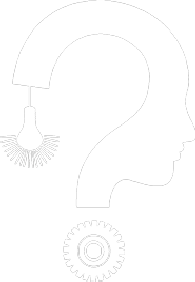 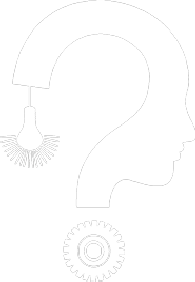 Instructor	Nihan AlpEmail	nihanalp@sabanciuniv.eduClass Schedule	Wednesdays 11:40-12:30 / Thursday 8:40-10:30& Location	FASS 1001-1001ATA	Ecem TavaciogluOffice Hours	TBA& Location	FASS 1074 C / Attention"We may have to revise the course plan according to the reassessment to be made country-wide, regarding higher education, at the beginning of April. The content to be delivered is certain but the method of course delivery, the number and dates of exams, and some other details are subject to change."Course DescriptionCognitive psychology is the study of human mind and how it works: how we perceive, remember, and reason. In this course, you will learn how human thought processes are organized, how they affect our everyday behavior, and what are their underling brain mechanisms. Topics include but not limited to perception, attention, memory, imagery, language, expertise, problem solving, and creativity. This course will present an overview of these topics, focusing on understanding major theories, research findings, and their practical applications.At the end of this course, you should be able to:demonstrate the knowledge of the key concepts in cognitive psychologyuse cognitive psychology principles in understanding human behaviorCourse StructureModulesCourse is organized in 3 modules with a separate exam at the end of each module.Lectures and ReadingsThe readings from a variety of sources, including chapters and related journal articles, will be uploaded on SuCourse website.In-Class Demonstrations & ExperimentsLectures will be supplemented by demonstrations of cognitive tests and experiments.Workload and Evaluation72 %	ExamsThere will be 3 exams in this course. Each exam will involve a mix of multiple choice, true/false and short-answer questions, covering materials from Lectures and assigned readings. In addition, each exam will include questions about presented papers.Exams 1, 2 and 3 will make 24%, 24%, and 24% of your grade. Note that all exams will be held face-to-face. However, in case of need we will use following zoom link to meet onlineZoom link: (https://sabanciuniv.zoom.us/j/99831320323Meeting ID: 998 3132 0323Passcode: 463820%	AttendanceYou show up for each class. I may not know your name the first week, but I learn fast, plus I am very good at remembering faces ;) You try to make a meaningful contribution to the class in general. This doesn’t mean you have to say something at each class. It just means that you can pay attention to the lecture (i.e., not looking at your phone or random websites on your laptop or your friend’s laptop), able to ask questions for clarification if something is not clear, and also be able to answer a question here and then when I pose a question to the entire class. 14 %	PresentationEach student is required to make one presentation on a topic related to the course materials. Best way of learning is trying to teach it to someone else. Submit 3-5 slides long power point presentation (Intro, Method, Discussion). The papers for presentations will be posted as the course progresses. 6 %	QuizThe quiz will be given during the last week of the class. It will cover the subject of the last week.Academic IntegrityIt is the student’s responsibility to be familiar with Sabanci University’s policies on academic integrity, cheating and plagiarism(http://www.sabanciuniv.edu/en/academic-integrity- statement). The assignments and exams you complete for this course should be the results of your own work and reflect your own understanding of the material. Scholastic dishonesty of any kind will not be tolerated.Bonus RP-points for Research ParticipationStudents can optionally serve as participants in research that is run by Sabanci University researchers. By participating in research, you can get extra points. For this course, you will be able to earn up to 20 research points (1 credit equals ~ 30 minutesof research participation). These 20 RP points will be converted to 5 points added to your overall total at the end of the semester. More information on the available research projects will be provided during the semester. You will be able to sign up for the experiments and get your research participation credits through the online Sona systemat http://sabanciuniv.sona-systems.com. Please, carefully read the Guide for Students:Sabancı University Experiment Credits System (Sona).Course ScheduleWeek 1 	Introduction to Science of CognitionWeek 2 	LearningWeek 3 	Attention Week 4 	Attention & PerceptionWeek 5 	PerceptionWeek 6 	Perception and Imagery Week 7 	Imagery Week 8 	Imagery and MemoryWeek 9 	EXAM 1Week 10 	Memory Week 11 	EXAM 2 Week 12 	LanguageWeek 13	EXAM 3Week 14	From face to social cognition / Conclusion Quiz / presentations *class time may differ depending on conference schedule – VSS 2023